RESULTADO – TOMADA DE PREÇO023146EM38657HEAPA2O Instituto de Gestão e Humanização – IGH, entidade de direito privado e sem finslucrativos, classificado como Organização Social, vem tornar público o resultado daTomada de Preços, com a finalidade de adquirir bens, insumos e serviços para o HEAPA -Hospital Estadual de Aparecida de Goiânia, com endereço à Av. Diamante, s/n - St. Condedos Arcos, Aparecida de Goiânia/GO, CEP: 74.969-210.OBS: ENVIADO PDF DE CONFIRMAÇÃO BIONEXO COM AS INFORMAÇÕES DE RESULTADOFORNECEDORCÓDIGOITEMQUANT.VALORUNITÁRIO2.200,00VALORTOTAL2.200,00SINTESE COMERCIALHOSPITALARCNPJ:70497PLACABLOQUEADA P/FEMUR DISTALDIREITA 14FUROS0124.801.201/0001-56SINTESE COMERCIALHOSPITALARCNPJ:6299816040PARAFUSOCORTICALBLOQUEADO1401150,0018,062.100,0018,0624.801.201/0001-56SINTESE COMERCIALHOSPITALARCNPJ:PARAFUSOCORTICAL24.801.201/0001-56VALOR TOTAL4.318,0638657/2023Goiânia/GO, 14 de junho de 2023.Assinado de formadigital por LucasAugusto VitorinoDados: 2023.06.14Lucas AugustoVitorino15:10:35 -03'00'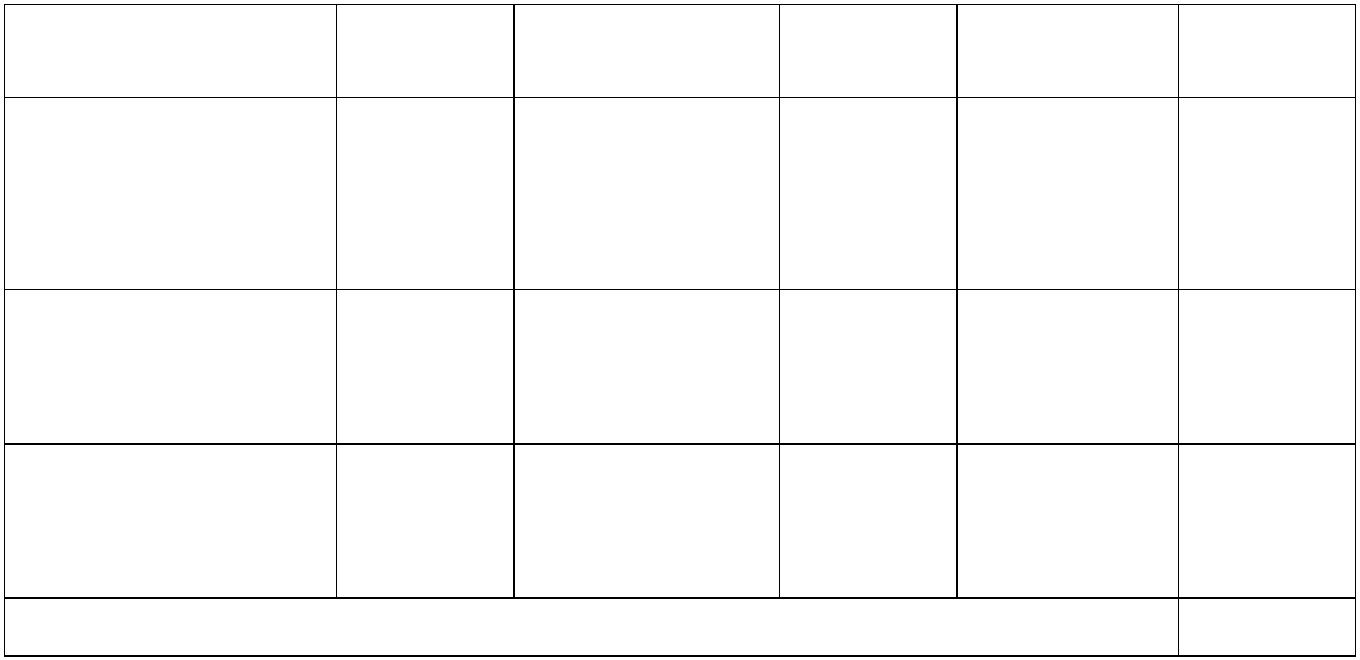 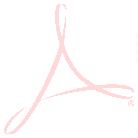 